Quiddler / Žolíky se slovy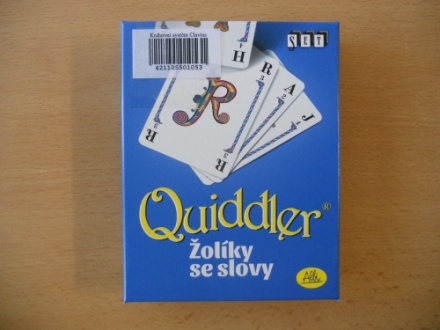 Počet hráčů:    1 – 8Věk:    8+Hrací doba:    35 minutCena:    136 KčAnotace:Každé kolo dostávají hráči do ruky určitý počet karet s písmeny. Tyto karty hráči skládají       do slov, aby je mohli z ruky všechny najednou vyložit. Pokud se to nějakému hráči podaří, nastává pro ostatní poslední tah: každý hráč je ještě jednou na tahu, aby vyložil své karty. Vyložené karty s písmeny se počítají jako plusové body, avšak zbývající karty v ruce se počítají jako minusové body. Kdo má na konci hry nejvíce bodů, vítězí./Procvičování slovní zásoby a kombinací písmen./Hra obsahuje:118 karet s písmenyPravidla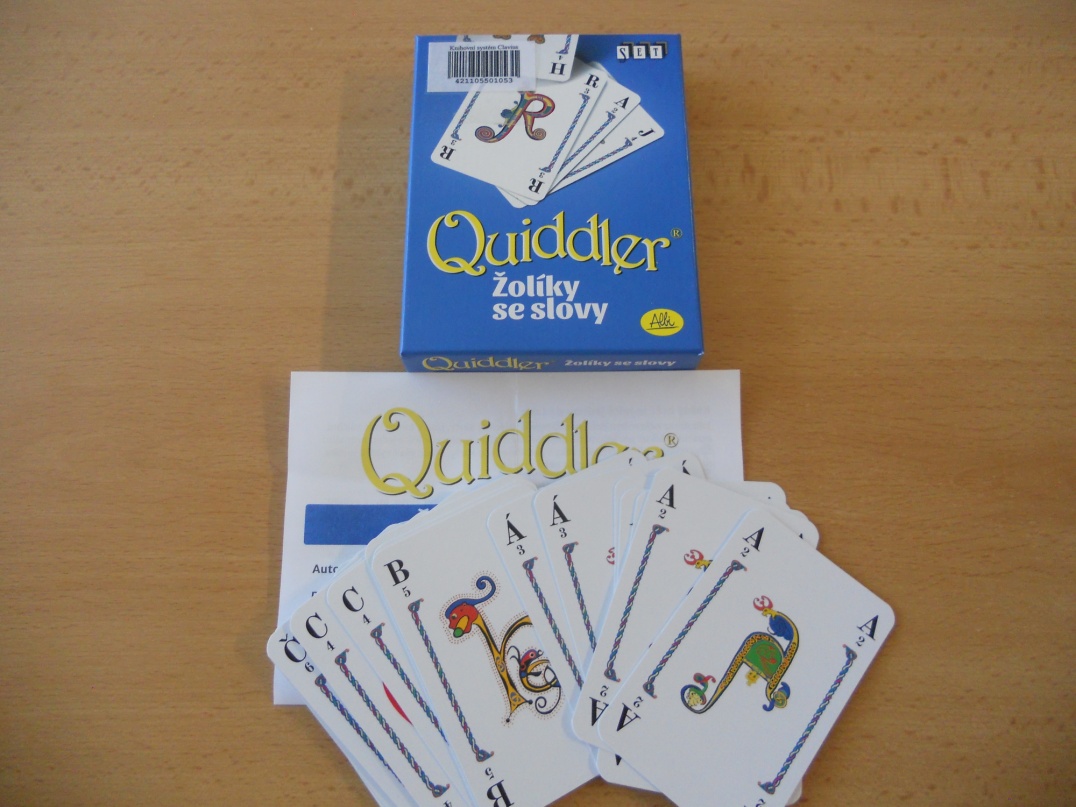 